*FAMILY SUPPORT GROUP* Boulder Creek Community Room, June 20th, 2017, at 5:30pmGARAGE SALE 9AM-6PM Longest Day Fundraiser For The Walk Against Alzheimer’sCASUAL FRIDAY Fundraiser For Alzheimer’s Walk (Staff pays $2.00 each week  to wear jeans)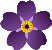 JUNE 2017 (South) JUNE 2017 (South) JUNE 2017 (South) JUNE 2017 (South) JUNE 2017 (South) JUNE 2017 (South) JUNE 2017 (South) JUNE 2017 (South) SundayMondayTuesdayWednesdayWednesdayThursdayFridaySaturday   *Breakfast is served every day on North and South between 8:15 and 8:30am  *Lunch times every day are as follows:  11:30am for North and 12:00pm South   *Refreshments are served every day on North and South at 2:30pm   *Supper times every day are as follows: 5:00pm North and 5:30pm South   *Evening Snack is served every day on North and South at 7:30pm   *Activities may be subject to change*   *Breakfast is served every day on North and South between 8:15 and 8:30am  *Lunch times every day are as follows:  11:30am for North and 12:00pm South   *Refreshments are served every day on North and South at 2:30pm   *Supper times every day are as follows: 5:00pm North and 5:30pm South   *Evening Snack is served every day on North and South at 7:30pm   *Activities may be subject to change*   *Breakfast is served every day on North and South between 8:15 and 8:30am  *Lunch times every day are as follows:  11:30am for North and 12:00pm South   *Refreshments are served every day on North and South at 2:30pm   *Supper times every day are as follows: 5:00pm North and 5:30pm South   *Evening Snack is served every day on North and South at 7:30pm   *Activities may be subject to change*   *Breakfast is served every day on North and South between 8:15 and 8:30am  *Lunch times every day are as follows:  11:30am for North and 12:00pm South   *Refreshments are served every day on North and South at 2:30pm   *Supper times every day are as follows: 5:00pm North and 5:30pm South   *Evening Snack is served every day on North and South at 7:30pm   *Activities may be subject to change*   *Breakfast is served every day on North and South between 8:15 and 8:30am  *Lunch times every day are as follows:  11:30am for North and 12:00pm South   *Refreshments are served every day on North and South at 2:30pm   *Supper times every day are as follows: 5:00pm North and 5:30pm South   *Evening Snack is served every day on North and South at 7:30pm   *Activities may be subject to change*1  9:30 Foot Clinic (A)10:00 Rosary (S)10:30 Men’s Club (S)1:15 Dana & LuAnn (N)3:30 BINGO (N) 6:30 Evening Matinee2  CASUAL FRIDAY10:30 Exercise/HHA1:00 Rest & Relaxation3:00 Bible Study/Stories4:00 Sing-A-Long/Beth (S)6:30 Evening Matinee3 10:00 Church 1:00 Rest & Relaxation3:30 Neighborhood Stroll4:00 Social Time/Table Top6:30 Evening Matinee4  10:00 Church 1:00 Rest & Relaxation3:30 Parachute Fun6:30 Evening Matinee5   10:00 Church10:30 Ladies Circle11:15 Fun Fitness1:00 Rest & Relaxation3:30 Social Time/Table Top4:00 Stories for the Soul4:30 Hearing Aid Checks6:30 Evening Matinee6  9:00 Beauty Shop 10:00 Church 1:00 Rest & Relaxation 3:30 Afternoon Activity 6:30 Evening Matinee7   10:00 Church11:15 Fun Fitness1:00 Rest & Relaxation3:30 Spa & Nails6:30 Evening Matinee7   10:00 Church11:15 Fun Fitness1:00 Rest & Relaxation3:30 Spa & Nails6:30 Evening Matinee8   9:30 Foot Clinic (B))10:00 Rosary (S)10:30 Men’s Club (S)1:00 Rest & Relaxation 3:30 Afternoon Activity6:30 Evening Matinee9   CASUAL FRIDAY10:00 YMCA Outing 10:30 Exercise/HHA1:00 Rest & Relaxation3:00 Bible Study/Stories3:30 Afternoon Activity6:30 Evening Matinee10 10:00 Church 1:00 Rest & Relaxation3:30 Neighborhood Stroll4:00 Social Time/Table Top6:30 Evening Matinee11  10:00 Church 1:00 Rest & Relaxation3:30 Noodle Balloon6:30 Evening Matinee12    10:15 Baby Play Date11:15 Fun Fitness1:00 Rest & Relaxation3:30 Social Time/Table Top4:00 Stories for The Soul6:30 Evening Matinee13  9:00 Beauty Shop 10:00 Church 10:30 Story time  1:00 Rest & Relaxation 2:00 Hymns/Johnston (S) 3:30 Afternoon Activity 6:30 Evening Matinee 14  10:45 Cath. Mass (S)11:15 Fun Fitness1:00 Rest & Relaxation3:30 Spa & Nails6:30 Evening Matinee14  10:45 Cath. Mass (S)11:15 Fun Fitness1:00 Rest & Relaxation3:30 Spa & Nails6:30 Evening Matinee15  9:30 Foot Clinic (C)10:00 Rosary (S)10:30 Men’s Club (S)1:00 Rest & Relaxation2:00 Church/Pst. Julie (S)3:30 BINGO (N)6:30 Evening Matinee16  CASUAL FRIDAY10:00 Samuel Lutheran Kids1:00 Rest & Relaxation3:30 Afternoon Activity/HHA5:00 FATHER’S DAY PICNIC OUTSIDE BACK PATIO!6:30 Evening Matinee2710:00 Church 1:00 Rest & Relaxation3:30 Neighborhood Stroll4:00 Social Time/Table Top6:30 Evening Matinee18  FATHER’S DAY!10:00 Church 1:00 Rest & Relaxation3:30 Story Time  6:30 Evening Matinee19  10:00 Church 11:15 Fun Fitness1:00 Rest & Relaxation3:30 Social Time/Table Top4:00 Stories for The Soul6:30 Evening Matinee20   *Family Support Group9:00 Beauty Shop10:00 Church 1:00 Rest & Relaxation3:30 Afternoon Activity6:30 Evening Matinee21  GARAGE SALE DAY!!10:00 Church                 11:15 Fun Fitness1:00 Rest & Relaxation3:30 Music/Cletus (S)6:30 Evening Matinee21  GARAGE SALE DAY!!10:00 Church                 11:15 Fun Fitness1:00 Rest & Relaxation3:30 Music/Cletus (S)6:30 Evening Matinee22 9:30 Foot Clinic (D)10:00 Rosary (S)10:30 Men’s Club (S)1:00 Rest & Relaxation3:30 Spa & Nails6:30 Evening Matinee23  CASUAL FRIDAY10:30 Exercise/HHA1:00 Rest & Relaxation3:30 Guy & Guitar/50’s Theme Music & Dance (S)6:30 Evening Matinee 24 10:00 Church 1:00 Rest & Relaxation3:30 Neighborhood Stroll4:00 Social Time/Table Top6:30 Evening Matinee25   10:00 Church 1:00 Rest & Relaxation3:30 Parachute Fun6:30 Evening Matinee26 10:00 Church11:15 Fun Fitness 1:00 Rest & Relaxation3:30 Social Time/Table Top4:00 Stories for The Soul6:30 Evening Matinee279:00 Beauty Shop10:00 Church 1:00 Rest & Relaxation3:30 Golden Girls Club (S)6:30 Evening Matinee2810:00 Church11:15 Fun Fitness1:00 Rest & Relaxation3:30 Spa & Nails6:30 Evening Matinee  29  10:00 Rosary (S)  10:30 Men’s Club (S)  1:00 Rest & Relaxation  3:30 Craft Club  6:30 Evening Matinee  29  10:00 Rosary (S)  10:30 Men’s Club (S)  1:00 Rest & Relaxation  3:30 Craft Club  6:30 Evening Matinee 30CASUAL FRIDAY 10:30 Exercise/HHA 1:00 Rest & Relaxation 3:00 Bible Study/Stories 3:30 Afternoon Activity 6:30 Evening Matinee